FORMULARZ ZAMÓWIENIA Prosimy wypełnić czytelnie i przesłać e-mailem: biuro@suzoiu.pl *)pola wymagane do wypełnieniaZamawiam:Publikacje SUZOIU Warunki sprzedaży:Sprzedaż realizowana jest jedynie poprzez wniesienie zapłaty na konto bankowe SU ZOIU: 16 1090 1522 0000 0001 2602 4693.Zamówienie zostanie zrealizowane w terminie 7 dni od daty wpływu opłaty na konto, poprzez wysłanie listem poleconym, na koszt SU ZOIU.INFORMACJA O PRZETWARZANIU DANYCH OSOBOWYCHZgodnie z  Rozporządzeniem Parlamentu Europejskiego i Rady Unii Europejskiej 2016/679 z dnia 27 kwietnia 2016 r. w sprawie ochrony osób fizycznych w związku z przetwarzaniem danych osobowych i w sprawie swobodnego przepływu takich danych oraz uchylenia dyrektywy 95/46/WE (dalej RODO), dane zawarte w formularzu zamówienia mają charakter danych osobowych, stąd poniżej podajemy informacje dotyczące przetwarzania Pani/Pana danych osobowych określone w art. 13 RODO. Administratorem Pani/Pana danych osobowych (dalej: Administrator) jest: Stowarzyszenie Urbanistów ZOIU przy ul. Wojciecha Korfantego 15, 53-021 we Wrocławiu NIP: 8992757726, REGON:022506120, KRS: 0000520254, Sąd rejestrowy: SĄD REJONOWY DLA WROCŁAWIA FABRYCZNEJ WE WROCŁAWIU, VI WYDZIAŁ GOSPODARCZY KRAJOWEGO REJESTRU SĄDOWEGO.Z Administratorem można się kontaktować pisemnie, za pomocą poczty tradycyjnej na adres:ul. Wojciecha Korfantego 15, 53-021 Wrocław lub e-mailowo: biuro@suzoiu.pl.Celem przetwarzania Pani/Pana danych osobowych jest wykonanie umowy sprzedaży i jest on niezbędny w myśl art. 6 ust. 1 lit b RODO do wykonania tejże umowy.Pani/Pana dane osobowe są udostępniane podmiotom upoważnionym na mocy przepisów do pozyskiwania tego rodzaju danych osobowych (Urząd Skarbowy) oraz podmiotom przetwarzającym dane na podstawie umowy z Administratorem i tylko zgodnie z jego poleceniami (biuro księgowe).Pani/Pana dane osobowe będą przetwarzane przez Stowarzyszenie Urbanistów ZOIU na czas realizacji umowy.W związku z przetwarzaniem Pani/Pana danych osobowych przysługuje Pani/Panu prawo do:żądania od Administratora dostępu do Pani/Pana danych osobowych,żądania od Administratora sprostowania Pani/Pana danych osobowych,żądania od Administratora usunięcia Pani/Pana danych osobowych,- żądania od Administratora ograniczenia przetwarzania Pani/Pana danych osobowych,przenoszenia Pani/Pana danych osobowych,cofnięcia w dowolnym momencie udzielonej przez Panią/Pana zgody na przetwarzanie danych osobowych,wniesienia sprzeciwu wobec przetwarzania Pani/pana danych osobowych,wniesienia skargi do organu nadzorczego.Administrator dokłada wszelkich starań , aby zapewnić wszelkie środki fizycznej, technicznej i organizacyjnej ochrony danych osobowych przed ich przypadkowym czy umyślnym zniszczeniem, przypadkową utratą, zmianą, nieuprawnionym ujawnieniem, wykorzystaniem czy dostępem, zgodnie ze wszystkimi obowiązującymi przepisami.		Data i czytelny podpis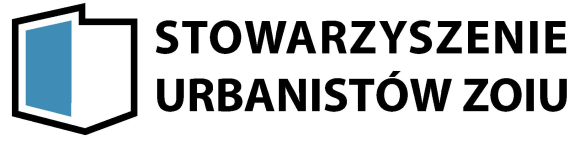 ul. Korfantego 15, 53-021 WrocławNr konta: 16 1090 1522 0000 0001 2602 4693;NIP: 899 275 77 26; REGON: 022506120Imię i nazwisko: *Nazwa firmy:*Ulica i numer lokalu: *Kod i miejscowość: *NIP: *Telefon: Adres e-mail:Lp.Nr zeszytuNr zeszytuTytułIlość egzemplarzyCena brutto za egzemplarzRazem bruttoRazem brutto1.SUZOIU 1/14SUZOIU 1/14„Problemy planistyczne – JESIEŃ 2014 r.”szt.10złzłzł2.SUZOIU 1/15SUZOIU 1/15„Problemy planistyczne – WIOSNA 2015 r.”szt.10złzłzł3.SUZOIU 1/16SUZOIU 1/16„Problemy planistyczne – WIOSNA 2016 r.”szt.10złzłzł4.SUZOIU 2/16SUZOIU 2/16„Problemy planistyczne – JESIEŃ 2016 r.”szt.10złzłzł5.SUZOIU 1/17SUZOIU 1/17„Problemy planistyczne – WIOSNA 2017 r.”szt.10złzłzł6.SUZOIU 2/17SUZOIU 2/17„Problemy planistyczne – JESIEŃ 2017 r.”szt.25złzłzł7.SUZOIU 1/18SUZOIU 1/18„Problemy planistyczne – WIOSNA 2018 r.”szt.35złzłzłRazem do zapłaty:Razem do zapłaty:zł